Республика КарелияСовет Эссойльского сельского поселенияXXXIX  сессия III созываРЕШЕНИЕ«18»  октября 2016 года                                                                                    № 29п. ЭссойлаВ соответствии с частью 11 статьи 154 Федерального закона от 22.08.2004 № 122-ФЗ «О внесении изменений в законодательные акты Российской федерации и признании утратившими силу некоторых законодательных актов Российской Федерации в связи с принятием Федеральных законов «О внесении изменений и дополнений в Федеральный закон «Об общих принципах организации законодательных (представительных) и исполнительных органов государственной власти субъектов Российской Федерации» и «Об общих принципах организации местного самоуправления в Российской Федерации» и Уставом Эссойльского сельского поселения, Совет Эссойльского сельского поселения  РЕШИЛ:
1. Принять в муниципальную собственность Эссойльского сельского поселения из государственной собственности Республики Карелия имущество согласно приложению.2. Утвердить перечень имущества, предлагаемого к передаче в  муниципальную собственность Эссойльского сельского поселения из государственной собственности Республики Карелия согласно приложению.3. Направить в Государственный комитет  Республики Карелия по управлению государственным  имуществом и организации закупок перечень имущества,  предлагаемого к передаче в  муниципальную собственность Эссойльского сельского поселения из государственной собственности Республики КарелияПредседатель Совета Эссойльского сельского поселения                                                                               С.Н.ВсеволодоваПриложение                                                                                       к Решению Совета Эссойльского                                                                           сельского поселения от 18.10.2016 г. №29Перечень объектов  государственной собственности Республики Карелия предлагаемых для передачи в  муниципальную собственность Эссойльского сельского поселенияО приеме в муниципальную собственность Эссойльского сельского поселения имущества из государственной собственности Республики КарелияГлава  Эссойльского сельского поселения -                        А.И.Ореханов№ п/пПолное наименование организацииАдрес местонахождения организации, ИНННаименование имуществаАдрес местонахождения имуществаИндивидуализирующие характеристики имуществаКазенное учреждение Республики Карелия «Управление капитального строительства  Республики Карелия»185028, Республика Карелия, г. Петрозаводск, ул. Энгельса, д. 4, ИНН 1001041315Жилое помещениеПряжинский район, п. Эссойла, ул.Новосёлов, д.5, кв.19786/10000 доли в квартире общей площадью 41,1 кв.м.Казенное учреждение Республики Карелия «Управление капитального строительства  Республики Карелия»185028, Республика Карелия, г. Петрозаводск, ул. Энгельса, д. 4, ИНН 1001041315Жилое помещениеПряжинский район, п. Эссойла, ул.Новосёлов, д.5, кв.29786/10000 доли в квартире общей площадью 44,3 кв.м.Казенное учреждение Республики Карелия «Управление капитального строительства  Республики Карелия»185028, Республика Карелия, г. Петрозаводск, ул. Энгельса, д. 4, ИНН 1001041315Жилое помещениеПряжинский район,п. Эссойла, ул.Новосёлов, д.5, кв.39786/10000 доли в квартире общей площадью 44,2 кв.м.Казенное учреждение Республики Карелия «Управление капитального строительства  Республики Карелия»185028, Республика Карелия, г. Петрозаводск, ул. Энгельса, д. 4, ИНН 1001041315Жилое помещениеПряжинский район,п. Эссойла, ул.Новосёлов, д.5, кв.49786/10000 доли в квартире общей площадью 44,5 кв.м.Казенное учреждение Республики Карелия «Управление капитального строительства  Республики Карелия»185028, Республика Карелия, г. Петрозаводск, ул. Энгельса, д. 4, ИНН 1001041315Жилое помещениеПряжинский район,п. Эссойла, ул.Новосёлов, д.5, кв.59786/10000 доли в квартире общей площадью 41,1 кв.м.Казенное учреждение Республики Карелия «Управление капитального строительства  Республики Карелия»185028, Республика Карелия, г. Петрозаводск, ул. Энгельса, д. 4, ИНН 1001041315Жилое помещениеПряжинский район,п. Эссойла, ул.Новосёлов, д.5, кв.69786/10000 доли в квартире общей площадью 44,3 кв.м.Казенное учреждение Республики Карелия «Управление капитального строительства  Республики Карелия»185028, Республика Карелия, г. Петрозаводск, ул. Энгельса, д. 4, ИНН 1001041315Жилое помещениеПряжинский район,п. Эссойла, ул.Новосёлов, д.5, кв.79786/10000 доли в квартире общей площадью 44,2 кв.м.Казенное учреждение Республики Карелия «Управление капитального строительства  Республики Карелия»185028, Республика Карелия, г. Петрозаводск, ул. Энгельса, д. 4, ИНН 1001041315Жилое помещениеПряжинский район,п. Эссойла, ул.Новосёлов, д.5, кв.89786/10000 доли в квартире общей площадью 58,6 кв.м.Казенное учреждение Республики Карелия «Управление капитального строительства  Республики Карелия»185028, Республика Карелия, г. Петрозаводск, ул. Энгельса, д. 4, ИНН 1001041315Жилое помещениеПряжинский район,п. Эссойла, ул.Новосёлов, д.5, кв.99786/10000 доли в квартире общей площадью 41,6 кв.м.Казенное учреждение Республики Карелия «Управление капитального строительства  Республики Карелия»185028, Республика Карелия, г. Петрозаводск, ул. Энгельса, д. 4, ИНН 1001041315Жилое помещениеПряжинский район,п. Эссойла, ул.Новосёлов, д.5, кв.109786/10000 доли в квартире общей площадью 44,3 кв.м.Казенное учреждение Республики Карелия «Управление капитального строительства  Республики Карелия»185028, Республика Карелия, г. Петрозаводск, ул. Энгельса, д. 4, ИНН 1001041315Жилое помещениеПряжинский район,п. Эссойла, ул.Новосёлов, д.5, кв.119786/10000 доли в квартире общей площадью 44,2 кв.м.Казенное учреждение Республики Карелия «Управление капитального строительства  Республики Карелия»185028, Республика Карелия, г. Петрозаводск, ул. Энгельса, д. 4, ИНН 1001041315Жилое помещениеПряжинский район,п. Эссойла, ул.Новосёлов, д.5, кв.129786/10000 доли в квартире общей площадью 58,6 кв.м.Казенное учреждение Республики Карелия «Управление капитального строительства  Республики Карелия»185028, Республика Карелия, г. Петрозаводск, ул. Энгельса, д. 4, ИНН 1001041315Жилое помещениеПряжинский район,п. Эссойла, ул.Новосёлов, д.5, кв.139786/10000 доли в квартире общей площадью 32,8 кв.м.Казенное учреждение Республики Карелия «Управление капитального строительства  Республики Карелия»185028, Республика Карелия, г. Петрозаводск, ул. Энгельса, д. 4, ИНН 1001041315Жилое помещениеПряжинский район,п. Эссойла, ул.Новосёлов, д.5, кв.149786/10000 доли в квартире общей площадью 28,1 кв.м.Казенное учреждение Республики Карелия «Управление капитального строительства  Республики Карелия»185028, Республика Карелия, г. Петрозаводск, ул. Энгельса, д. 4, ИНН 1001041315Жилое помещениеПряжинский район,п. Эссойла, ул.Новосёлов, д.5, кв.159786/10000 доли в квартире общей площадью 28,1 кв.м.Казенное учреждение Республики Карелия «Управление капитального строительства  Республики Карелия»185028, Республика Карелия, г. Петрозаводск, ул. Энгельса, д. 4, ИНН 1001041315Жилое помещениеПряжинский район,п. Эссойла, ул.Новосёлов, д.5, кв.169786/10000 доли в квартире общей площадью 32,8 кв.м.Казенное учреждение Республики Карелия «Управление капитального строительства  Республики Карелия»185028, Республика Карелия, г. Петрозаводск, ул. Энгельса, д. 4, ИНН 1001041315Жилое помещениеПряжинский район,п. Эссойла, ул.Новосёлов, д.5, 179786/10000 доли в квартире общей площадью 31,8 кв.м.Казенное учреждение Республики Карелия «Управление капитального строительства  Республики Карелия»185028, Республика Карелия, г. Петрозаводск, ул. Энгельса, д. 4, ИНН 1001041315Жилое помещениеПряжинский район,п. Эссойла, ул.Новосёлов, д.5, кв.189786/10000 доли в квартире общей площадью 54,0 кв.м.Казенное учреждение Республики Карелия «Управление капитального строительства  Республики Карелия»185028, Республика Карелия, г. Петрозаводск, ул. Энгельса, д. 4, ИНН 1001041315Жилое помещениеПряжинский район,п. Эссойла, ул.Новосёлов, д.5, кв.199786/10000 доли в квартире общей площадью 28,1 кв.м.Казенное учреждение Республики Карелия «Управление капитального строительства  Республики Карелия»185028, Республика Карелия, г. Петрозаводск, ул. Энгельса, д. 4, ИНН 1001041315Жилое помещениеПряжинский район, п. Эссойла, ул.Новосёлов, д.5, кв.209786/10000 доли в квартире общей площадью 28,1 кв.м.Казенное учреждение Республики Карелия «Управление капитального строительства  Республики Карелия»185028, Республика Карелия, г. Петрозаводск, ул. Энгельса, д. 4, ИНН 1001041315Жилое помещениеПряжинский район, п. Эссойла, ул.Новосёлов, д.5, кв.219786/10000 доли в квартире общей площадью 30,2 кв.м.Казенное учреждение Республики Карелия «Управление капитального строительства  Республики Карелия»185028, Республика Карелия, г. Петрозаводск, ул. Энгельса, д. 4, ИНН 1001041315Жилое помещениеПряжинский район, п. Эссойла, ул.Новосёлов, д.5, кв.229786/10000 доли в квартире общей площадью 37,1 кв.м.Казенное учреждение Республики Карелия «Управление капитального строительства  Республики Карелия»185028, Республика Карелия, г. Петрозаводск, ул. Энгельса, д. 4, ИНН 1001041315Жилое помещениеПряжинский район, п. Эссойла, ул.Новосёлов, д.5, кв.239786/10000 доли в квартире общей площадью 56,3 кв.м.Казенное учреждение Республики Карелия «Управление капитального строительства  Республики Карелия»185028, Республика Карелия, г. Петрозаводск, ул. Энгельса, д. 4, ИНН 1001041315Жилое помещениеПряжинский район, п. Эссойла, ул.Новосёлов, д.5, кв.249786/10000 доли в квартире общей площадью 28,1 кв.м.Казенное учреждение Республики Карелия «Управление капитального строительства  Республики Карелия»185028, Республика Карелия, г. Петрозаводск, ул. Энгельса, д. 4, ИНН 1001041315Жилое помещениеПряжинский район, п. Эссойла, ул.Новосёлов, д.5, кв.259786/10000 доли в квартире общей площадью 28,1 кв.м.Казенное учреждение Республики Карелия «Управление капитального строительства  Республики Карелия»185028, Республика Карелия, г. Петрозаводск, ул. Энгельса, д. 4, ИНН 1001041315Жилое помещениеПряжинский район, п. Эссойла, ул.Новосёлов, д.5, кв.269786/10000 доли в квартире общей площадью 73,8 кв.м.Казенное учреждение Республики Карелия «Управление капитального строительства  Республики Карелия»185028, Республика Карелия, г. Петрозаводск, ул. Энгельса, д. 4, ИНН 1001041315Жилое помещениеПряжинский район, п. Эссойла, ул.Новосёлов, д.6, кв.19786/10000 доли в квартире общей площадью 44,1 кв.м.Казенное учреждение Республики Карелия «Управление капитального строительства  Республики Карелия»185028, Республика Карелия, г. Петрозаводск, ул. Энгельса, д. 4, ИНН 1001041315Жилое помещениеПряжинский район, п. Эссойла, ул.Новосёлов, д.6, кв.29786/10000 доли в квартире общей площадью 44,1 кв.м.Казенное учреждение Республики Карелия «Управление капитального строительства  Республики Карелия»185028, Республика Карелия, г. Петрозаводск, ул. Энгельса, д. 4, ИНН 1001041315Жилое помещениеПряжинский район, п. Эссойла, ул.Новосёлов, д.6, кв.39786/10000 доли в квартире общей площадью 44,2 кв.м.Казенное учреждение Республики Карелия «Управление капитального строительства  Республики Карелия»185028, Республика Карелия, г. Петрозаводск, ул. Энгельса, д. 4, ИНН 1001041315Жилое помещениеПряжинский район, п. Эссойла, ул.Новосёлов, д.6, кв.49786/10000 доли в квартире общей площадью 50,1 кв.м.Казенное учреждение Республики Карелия «Управление капитального строительства  Республики Карелия»185028, Республика Карелия, г. Петрозаводск, ул. Энгельса, д. 4, ИНН 1001041315Жилое помещениеПряжинский район, п. Эссойла, ул.Новосёлов, д.6, кв.59786/10000 доли в квартире общей площадью 39,1 кв.м.Казенное учреждение Республики Карелия «Управление капитального строительства  Республики Карелия»185028, Республика Карелия, г. Петрозаводск, ул. Энгельса, д. 4, ИНН 1001041315Жилое помещениеПряжинский район, п. Эссойла, ул.Новосёлов, д.6, кв.69786/10000 доли в квартире общей площадью 44,1 кв.м.Казенное учреждение Республики Карелия «Управление капитального строительства  Республики Карелия»185028, Республика Карелия, г. Петрозаводск, ул. Энгельса, д. 4, ИНН 1001041315Жилое помещениеПряжинский район, п. Эссойла, ул.Новосёлов, д.6, кв.79786/10000 доли в квартире общей площадью 44,1 кв.м.Казенное учреждение Республики Карелия «Управление капитального строительства  Республики Карелия»185028, Республика Карелия, г. Петрозаводск, ул. Энгельса, д. 4, ИНН 1001041315Жилое помещениеПряжинский район, п. Эссойла, ул.Новосёлов, д.6, кв.89786/10000 доли в квартире общей площадью 44,2 кв.м.Казенное учреждение Республики Карелия «Управление капитального строительства  Республики Карелия»185028, Республика Карелия, г. Петрозаводск, ул. Энгельса, д. 4, ИНН 1001041315Жилое помещениеПряжинский район, п. Эссойла, ул.Новосёлов, д.6, кв.99786/10000 доли в квартире общей площадью 50,3 кв.м.Казенное учреждение Республики Карелия «Управление капитального строительства  Республики Карелия»185028, Республика Карелия, г. Петрозаводск, ул. Энгельса, д. 4, ИНН 1001041315Жилое помещениеПряжинский район, п. Эссойла, ул.Новосёлов, д.6, кв.109786/10000 доли в квартире общей площадью 44,3 кв.м.Казенное учреждение Республики Карелия «Управление капитального строительства  Республики Карелия»185028, Республика Карелия, г. Петрозаводск, ул. Энгельса, д. 4, ИНН 1001041315Жилое помещениеПряжинский район, п. Эссойла, ул.Новосёлов, д.6, кв.119786/10000 доли в квартире общей площадью 44,1 кв.м.Казенное учреждение Республики Карелия «Управление капитального строительства  Республики Карелия»185028, Республика Карелия, г. Петрозаводск, ул. Энгельса, д. 4, ИНН 1001041315Жилое помещениеПряжинский район, п. Эссойла, ул.Новосёлов, д.6, кв.129786/10000 доли в квартире общей площадью 44,1 кв.м.Казенное учреждение Республики Карелия «Управление капитального строительства  Республики Карелия»185028, Республика Карелия, г. Петрозаводск, ул. Энгельса, д. 4, ИНН 1001041315Жилое помещениеПряжинский район, п. Эссойла, ул.Новосёлов, д.6, кв.139786/10000 доли в квартире общей площадью 44,2 кв.м.Казенное учреждение Республики Карелия «Управление капитального строительства  Республики Карелия»185028, Республика Карелия, г. Петрозаводск, ул. Энгельса, д. 4, ИНН 1001041315Жилое помещениеПряжинский район, п. Эссойла, ул.Новосёлов, д.6, кв.149786/10000 доли в квартире общей площадью 50,8 кв.м.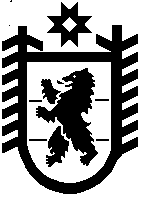 